-Faggio-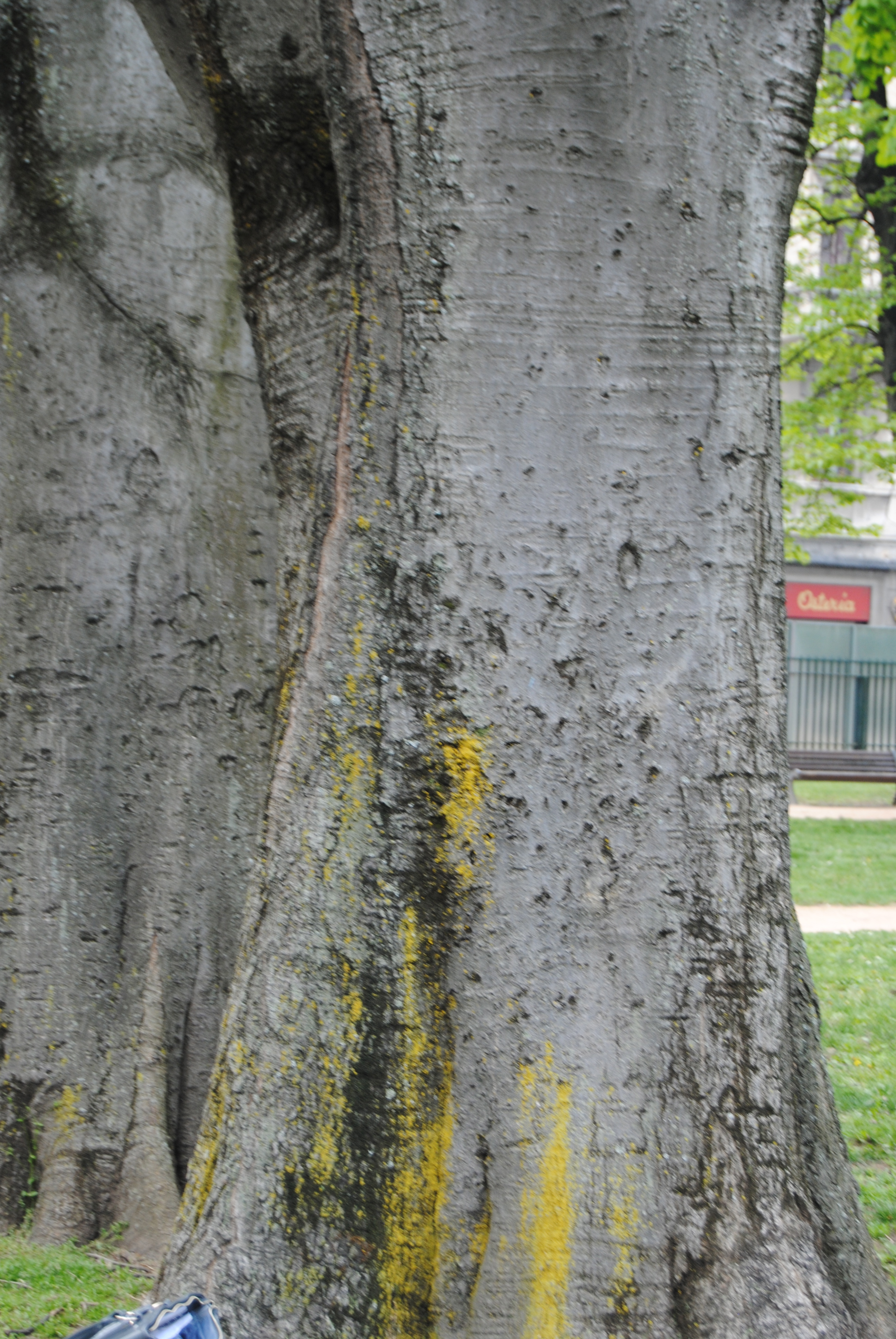 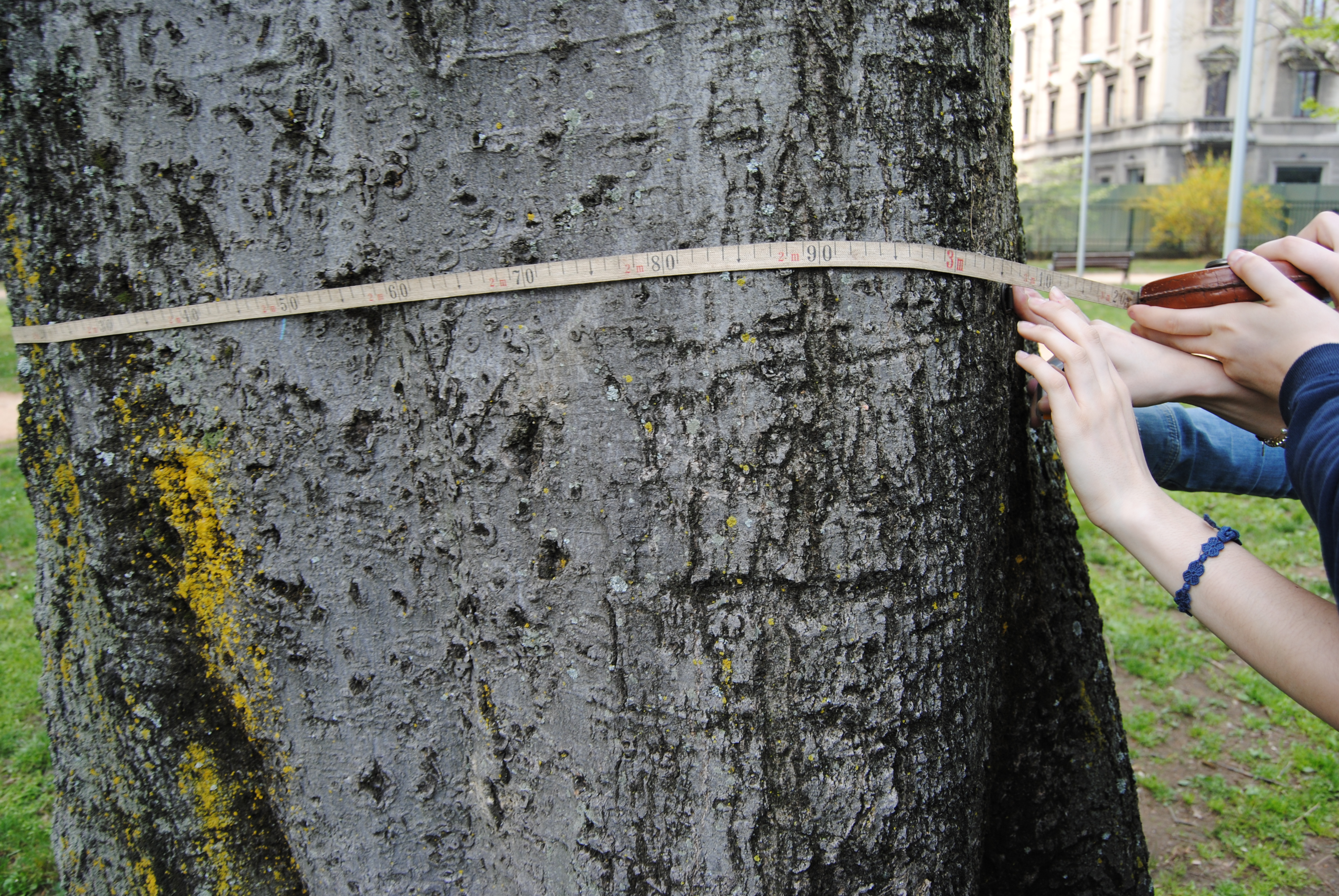  Tronco del FaggioMisurazione       circonferenza    del tronco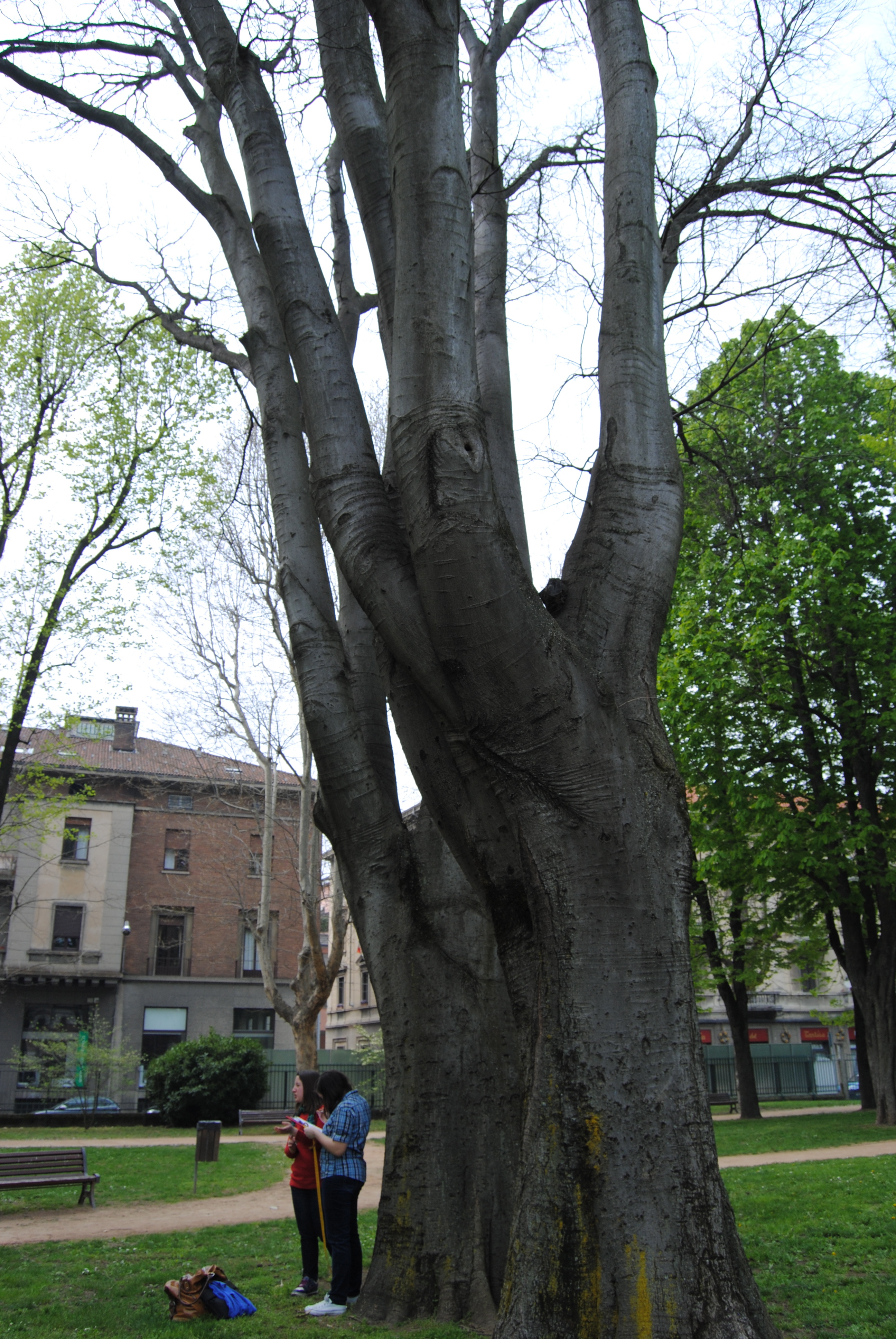 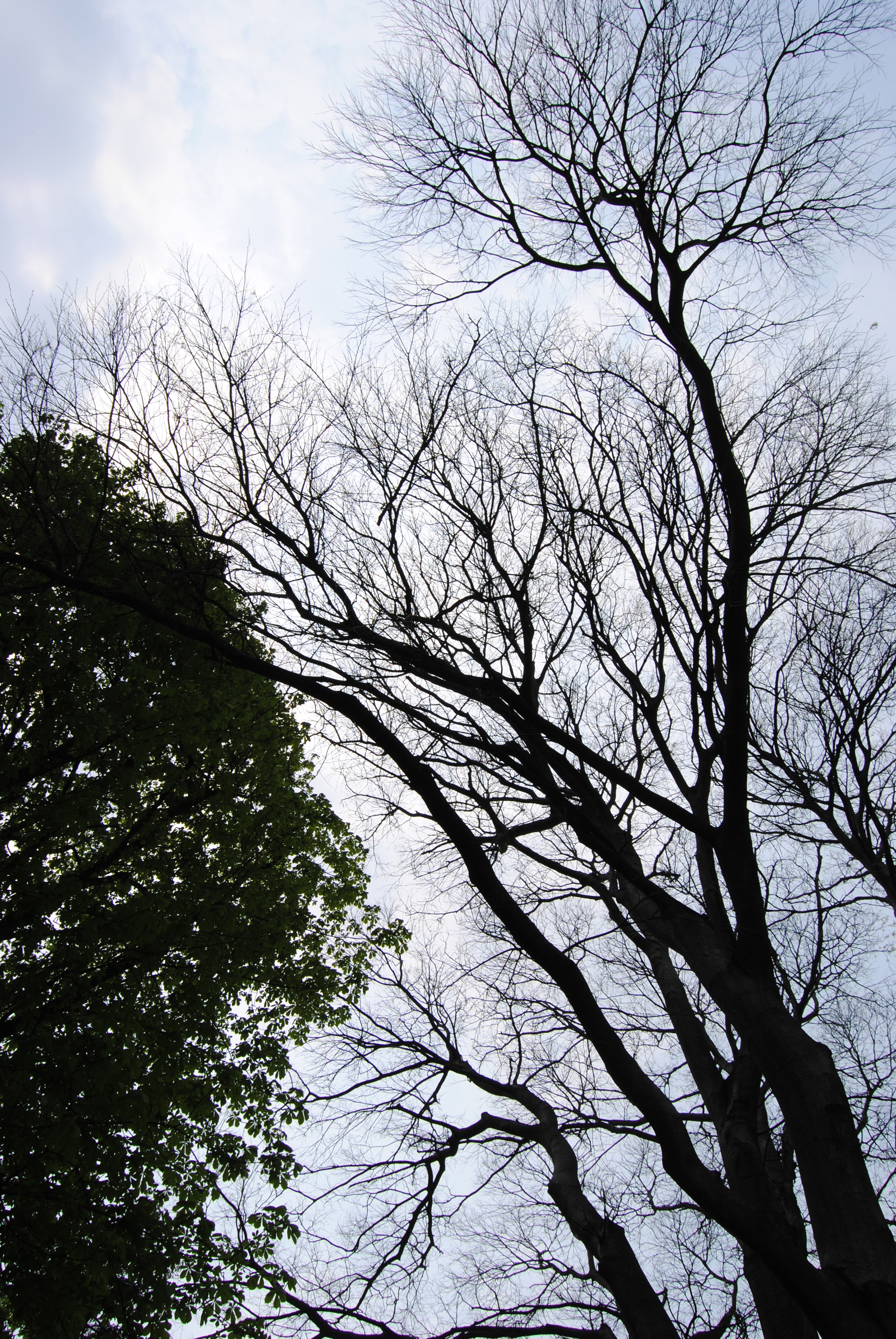  aspetto della chioma del Faggio                                                                              Uniformita’ della corteccia dovuta 
                                                                              all’assenza di edera o altri ospiti 
                                                                              rampicanti (eccezione muschioTermini:Primo palco  con “primo palco” si intende l’altezza dei rami piu’ bassi; la misura    
                        viene presa a partire dall’attaccatura dei rami al tronco.Tronco monocormico  formato da un solo tronco e non da due attaccati che si     
                                         separano.Filare  termine che indica la disposizione in linea retta degli alberi che affiancano un 
              viale, sentiero …Conclusione:Dopo 1 h e 30 min. al parco, nell’intento di cercare alberi monumentali, io e il mio gruppo abbiamo potuto constatare e rilevare la presenza di due: un Faggio, dalle dimensioni enormi ( prendendo come zona d’analisi solamente il parco) e un Platano con una chioma dalla forma molto particolare.Platano (Altezza primo palco)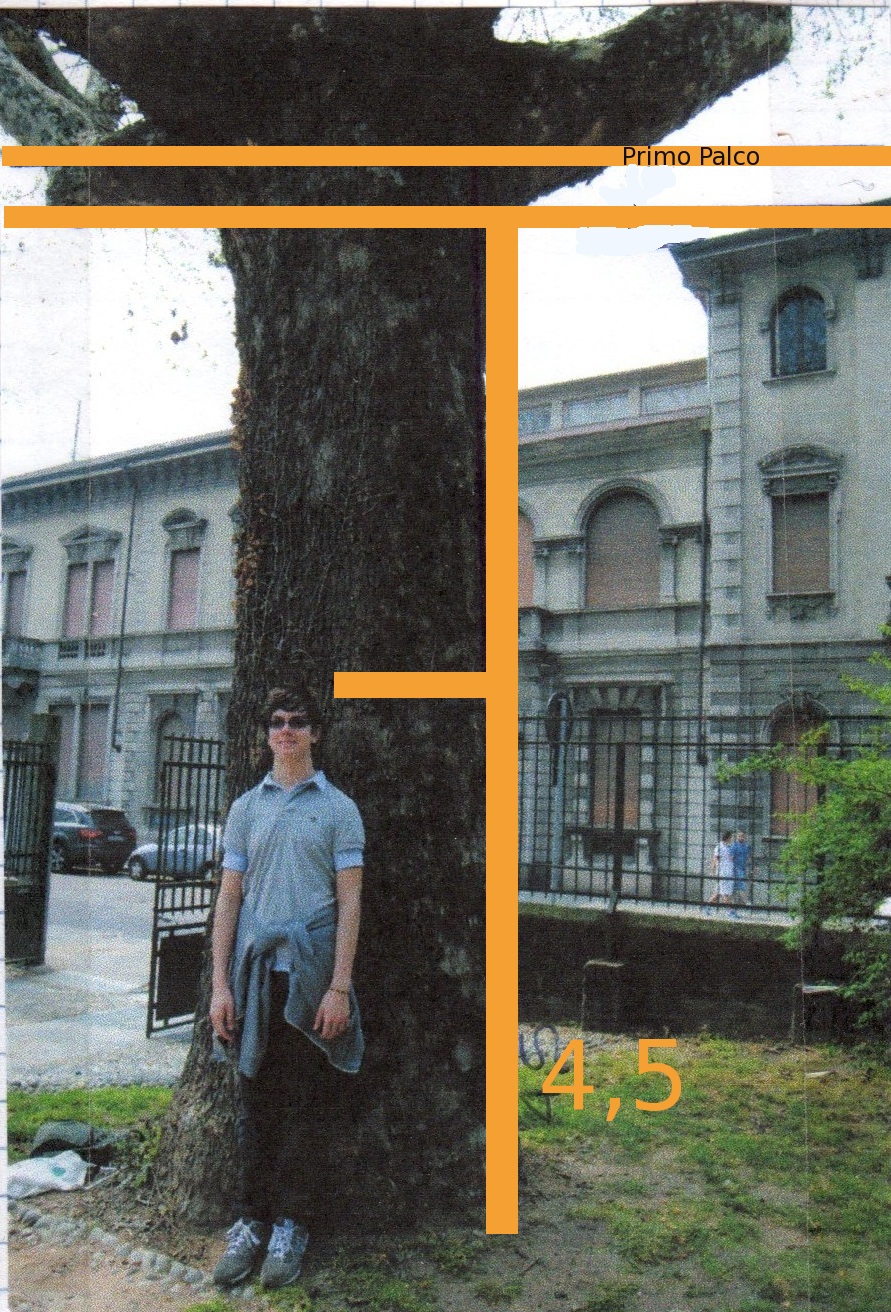 4,5 cm  1,75 mh 1 p.  4,5 cm + 4 cm =               1,75 m + 1,5 m = 3,25 m (circa)Faggio (Altezza primo palco)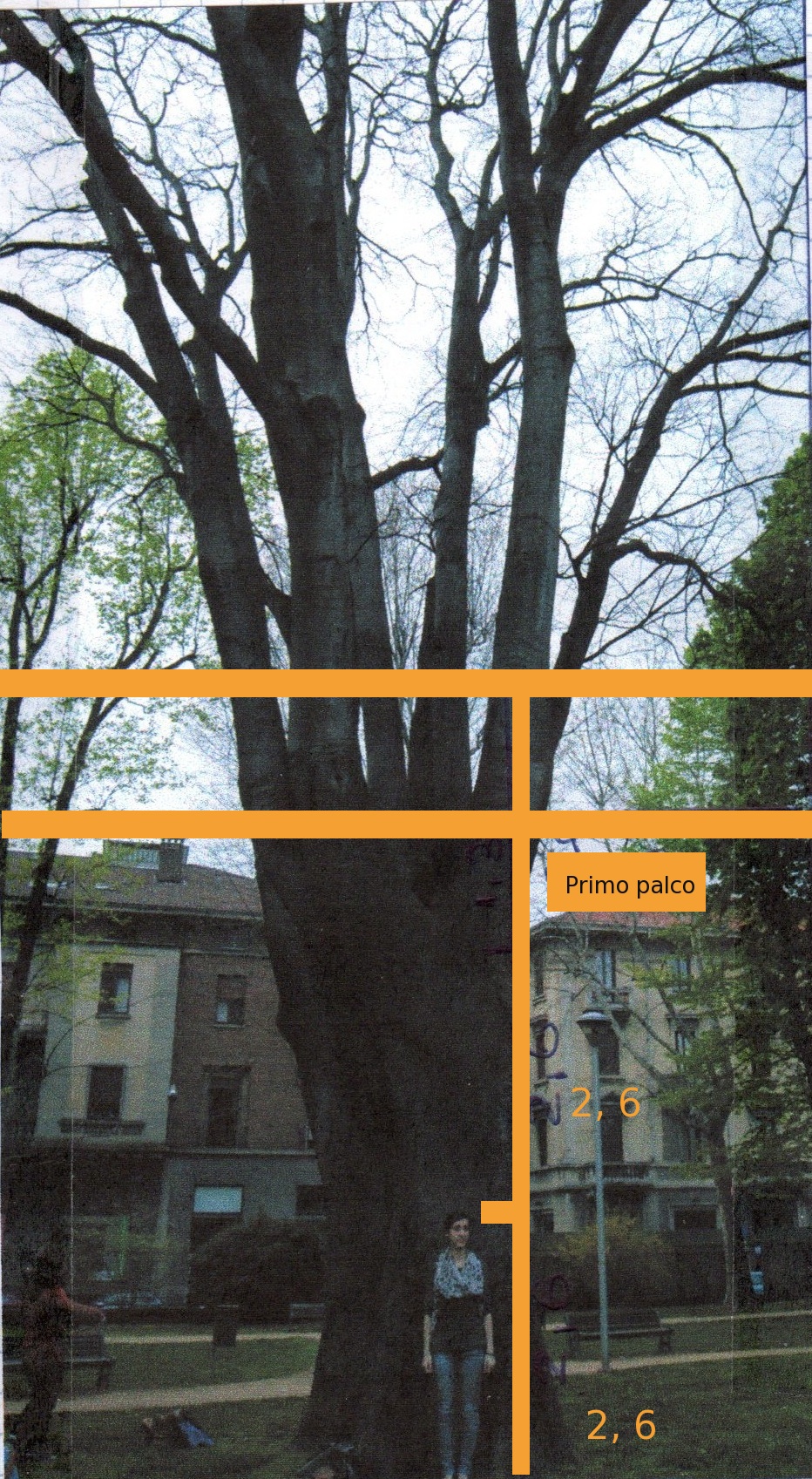 2,6 cm  1,63 mh 1 p.  2,6 cm + 2,6 cm + 1,3 cm =              1,63 m + 1,63 m + 0,81 m =                4,07 m (circa)Platano (Altezza) 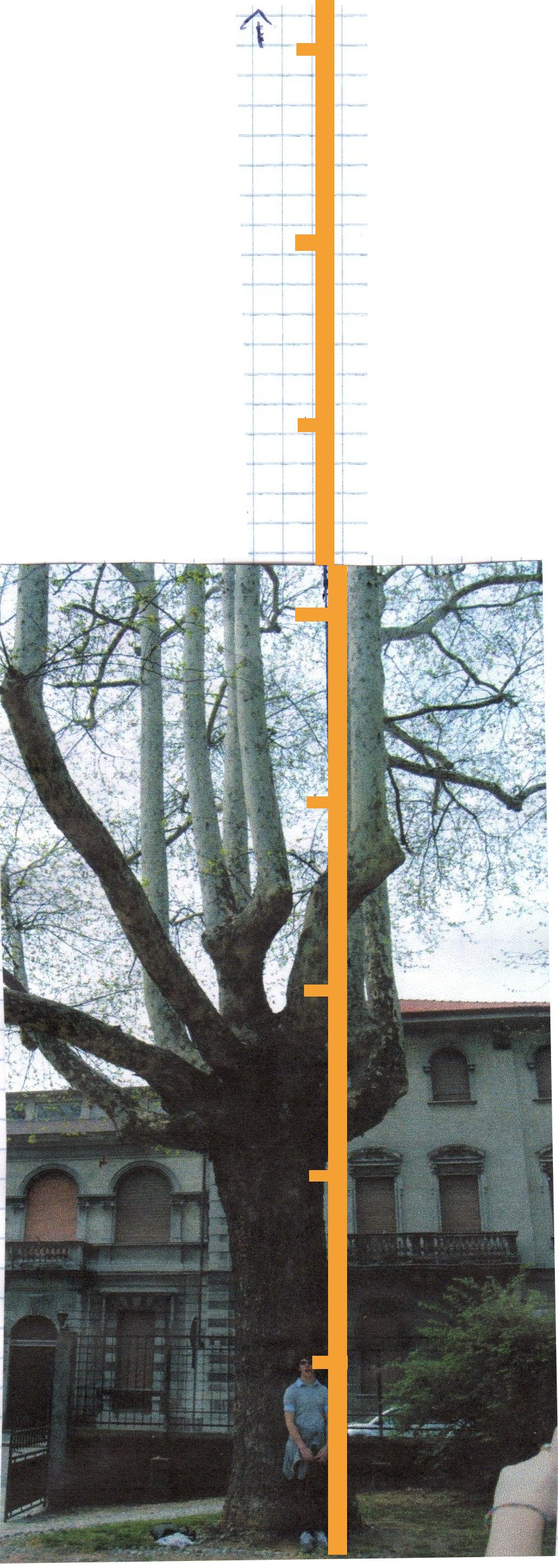 2,5 cm  1,75 mh = 2,5 cm x 8 =      1,75 m x 8 = 14 m      14 m x 2 = 28 m (circa)Faggio (Altezza)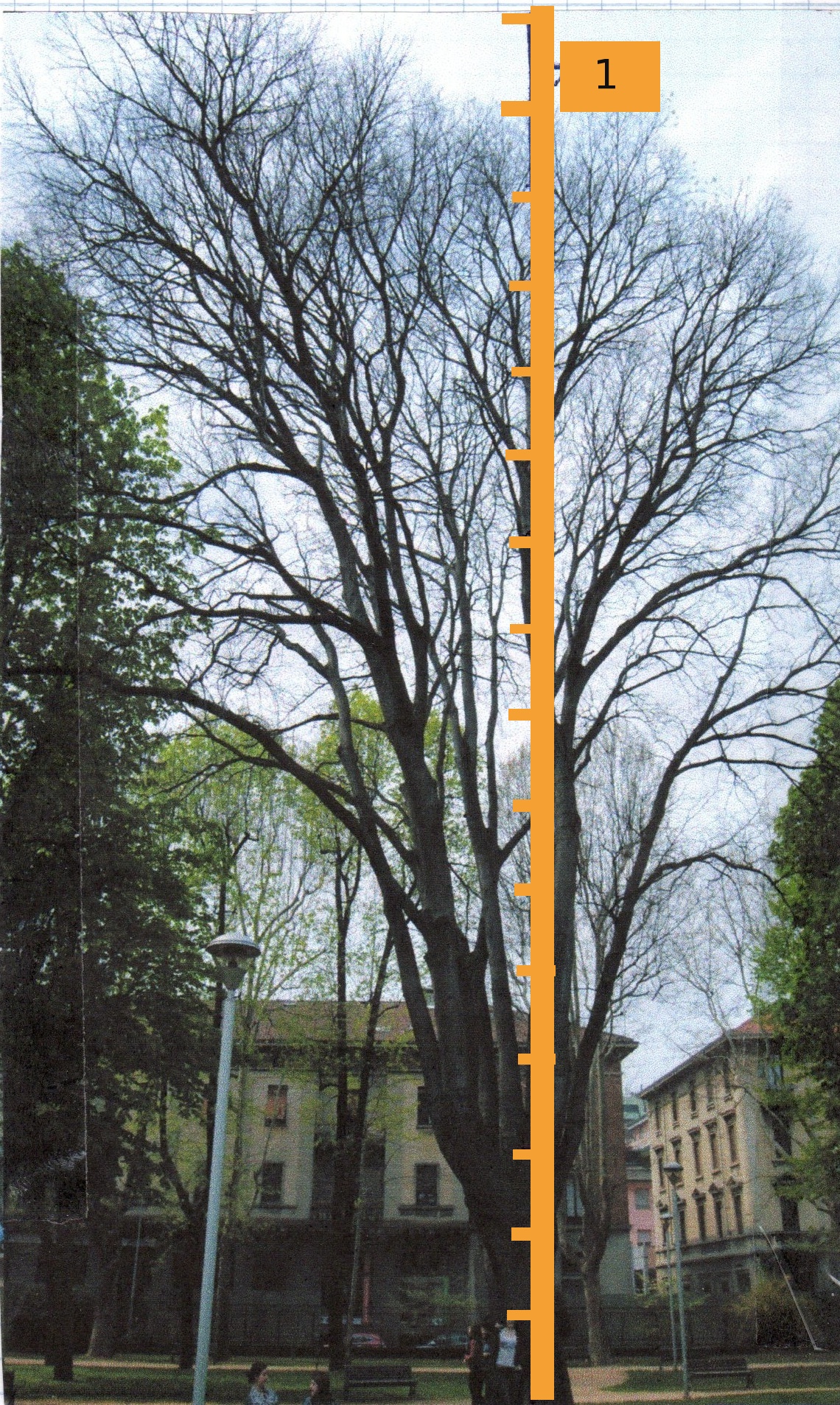 1 cm  1,70 mh = 1 cm x 16 =      1,70 m x 16 = 27,2 m (circa)